Application Form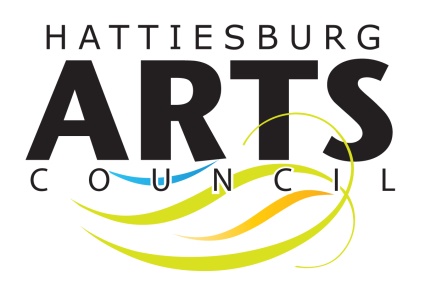 2022 EMERGING ARTISTS EXHIBITIONSubmission deadline: October 14th, 2022 Remit this form along with your checklist of items below via email to: hattiesburgartscouncil@gmail.comNAME: ___________________________________________________ AGE: ___________________ADDRESS: ________________________________________________________________________MOST REACHABLE PHONE NUMBER: ___________________________________________________EMAIL: ___________________________________________________________________________MEDIUM: ________________________________________________________________________SCHOOL (if applicable): ______________________________________________________________Checklist:All artwork submissions should be completed within the last year.Visual Artists - 3 to 5 images of your artwork(The images should be saved in JPEG format at 72dpi, with no image wider than 1240 pixels)Writers - Need to send at least one JPEG image of your book(s), along with examples of the	literaturePerformers* - Submit a 5-10 minute CD or DVD of a performance idea to be performed at the exhibition opening, or a CD that will be available for purchase- Please include a list of submitted work that includes title, size, (or, the name of your book/CD, act/performance), price, or NFS (20% of all sells will go to help support the HAC)- Once selected, all eligible submissions* must be delivered to:Hattiesburg Cultural Center, 723 North Main Street, Hattiesburg, MS 39401Monday, November 9th - Tuesday, November 10th, 2020 from 10am-5pmAll visual artwork should be labeled and “ready to hang” with one wire across the back (No saw-tooth hangers will be accepted)*Performance oriented artists will be contacted individually, concerning further instructions.  